1. HAKIJAN TIEDOT2. KIINTEISTÖTIEDOT JA MAANOMISTUSSUHTEET 
(vaihtoehtoisesti kiinteistörekisteriote liitteenä)3. KIINTEÄ MUINAISJÄÄNNÖS, JOTA HANKE KOSKEE4. HANKKEEN TIEDOT JA HANKESUUNNITELMA (voi esittää myös erillisellä liitteellä)5. PÄIVÄYS JA ALLEKIRJOITUSPakolliset liitteet:kaupparekisteriote, jos hakijana on yritys maanomistajan valtuutus kajoamisluvan hakemiseen (esimerkiksi valtakirja), jos hakija ei ole kiinteistön omistaja kartta, johon on merkitty muinaisjäännöksen sijaintipaikka hankesuunnitelma ja hankkeeseen liittyvät asiakirjat, esimerkiksi: rakennushanke: asemapiirros, mahdolliset rakennuspiirrokset maa-aineksen otto: asemapiirros tai kartta suunnittelualueesta, mahdollisiin haettuihin lupiin liittyvät asiakirjat tai lupapäätökset ja maa-aineksen ottosuunnitelmat muut mahdolliset hankkeeseen liittyvät asiakirjat kartta, josta käy ilmi hankkeessa suunniteltujen toimenpiteiden sijaintipaikka hankkeesta mahdollisesti annetut lausunnot (esimerkiksi alueellisen vastuumuseon lausunto)hankkeen yhteydessä mahdollisesti tehdyn arkeologisen inventoinnin tai muun vastaavan selvityksen raportit ja muut asiakirjatTiedonhaku kiinteästä muinaisjäännöksestä ja kiinteistötiedoista:Kiinteän muinaisjäännöksen perustiedot (sijainti, kuvaus ja tutkimustiedot) löytyvät Museoviraston ylläpitämästä muinaisjäännösrekisteristä ja siihen liittyvästä karttapalvelusta Kulttuuriympäristön palveluikkunasta (Arkeologiset kohteet) verkko-osoitteessa: www.kyppi.fi. (osoite: https://www.kyppi.fi/palveluikkuna/portti/read/asp/default.aspx)Lisätietoja saa myös muinaisjäännöstä koskevista mahdollisista tutkimusraporteista Kulttuuriympäristön palveluikkunasta (Kulttuuriympäristön tutkimusraportit) ja Museoviraston Asiat-palvelusta https://asiat.museovirasto.fi  (osoite: https://asiat.museovirasto.fi/home)Kiinteistötunnukset ja kiinteistön omistajatiedot saa Maanmittauslaitoksen kiinteistötietojärjestelmästä. Kiinteistötunnukset löytyvät myös Museoviraston karttapalvelusta.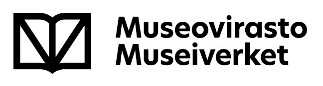 KAJOAMISLUPAHAKEMUS 
KIINTEÄÄN MUINAISJÄÄNNÖKSEENLomake Museovirastolta muinaismuistolain (295/1963)11 §:n perusteella haettavaan kajoamislupaanLupahakemus lähetetään liitteineen: kirjaamo@museovirasto.fi (sähköisenä)  Museovirasto, PL 913, 00101 HELSINKI (postitse)                  Lupahakemus lähetetään liitteineen: kirjaamo@museovirasto.fi (sähköisenä)  Museovirasto, PL 913, 00101 HELSINKI (postitse)                  Hakijan nimi: Hakijan nimi: Postiosoite:Postiosoite:Sähköpostiosoite: Puhelinnumero: Y-tunnus:Y-tunnus:Hakemuksen yhteyshenkilö ja hänen yhteystietonsa (jos eri kuin hakija):Hakemuksen yhteyshenkilö ja hänen yhteystietonsa (jos eri kuin hakija):Laskutustiedot ja -osoite:Laskutustiedot ja -osoite:Kiinteistötunnus:  Kiinteistön nimi: Sijaintikunta: Sijaintikunta: Kiinteistön omistaja: Kiinteistön omistaja: Onko hakija kiinteistön omistaja? 
(x-merkintä):           kyllä           eiOnko hakija hankkeen toteuttava taho? 
(x-merkintä):            kyllä           ei Kiinteistön omistajan yhteystiedot (jos eri kuin hakija):Kiinteistön omistajan yhteystiedot (jos eri kuin hakija):Kiinteän muinaisjäännöksen nimi: Museoviraston muinaisjäännösrekisterin tunnus:Koskeeko kajoaminen muinaisjäännöstä kokonaisuudessaan? (x-merkintä):            kyllä           ei Arvio hankkeen vaikutuksesta kiinteään muinaisjäännökseen:Kajoamiseen liittyvän hankkeen suunnitelma 
(Koko suunniteltua hankekokonaisuutta koskeva hankesuunnitelma; 
ei vain se osa hankekokonaisuudesta, joka koskee kiinteää muinaisjäännöstä.):Kiinteän muinaisjäännöksen hakijalle aiheuttama haitta:Perustelut sille, miksi hanketta ei voi toteuttaa ilman muinaisjäännökseen kajoamista:Hankkeen toteuttamisen aikataulu: Päiväys:Allekirjoitus / nimenselvennys: